Reproductive Cloning 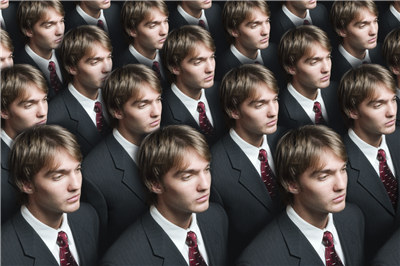 How is reproductive cloning different from therapeutic cloning?_________________________________________________________________________________________________________________________________________________________________________________Which animals have been successfully cloned from an adult?__________________________________________________________________________________________________________________________________________________________________________________________What problems have arisen from reproductive cloning in animals?_______________________________________________________________________________________________________________________________________________________________________________________________________________________________________________________________________________________Why might people want to create human clones?  Give several examples. 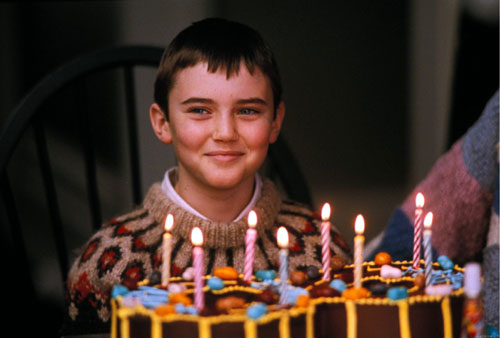 ______________________________________________________________________________________________________________________________________________________________________________________________________List arguments for and against allowing human reproductive cloning:“Cloning humans goes against God, is completely unnatural and wrong.”  Do you agree? Give reasons on both sides before stating your conclusion._________________________________________________________________________________________________________________________________________________________________________________________________________________________________________________________________________________________________________________________________________________________________________________________________________________________________________________________________________________ForAgainst